SHKOLLA E MAGJISTRATURËS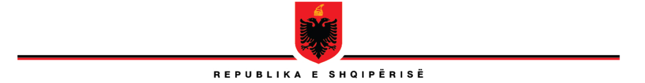 KËSHILLI DREJTUESVENDIMNr. 10, datë 06.04.2022“PËR MIRATIMIN E RAPORTIT TË VLERËSIMIT PËRFUNDIMTAR TË KANDIDATËVE QË KANË APLIKUAR NË PROVIMIN E PRANIMIT PËR NË SHKOLLËN E MAGJISTRATURËS PËR VITIN AKADEMIK 2022-2023”	Bazuar në nenin 28, 29, 30 të ligjit Nr. 96/2016 “Për statusin e gjyqtarëve dhe prokurorëve në Republikën e Shqipërisë”, nenit 262 të  ligjit Nr. 115/2016 “Për organet e qeverisjes së sistemit të drejtësisë”, si dhe nenit 10 të Rregulloren e Brendshme të Shkollës së Magjistraturës, Këshilli Drejtues i Shkollës së Magjistraturës, i mbledhur sot më datë 6.4.2022,VENDOSI:Të miratojë raportin e vlerësimit përfundimtar të kandidatëve që kanë aplikuar për pranim në programin e Formimit Fillestar për në Shkollën e Magjistraturës për vitin akademik 2022-2023, pjese e pandarë e këtij vendimi;Ky vendim hyn në fuqi menjëherë.ZËVENDËSKRYETARIOLSIAN ÇELA